Dragi naši prvašići!Polaskom u počeli ste jednu novu avanturu svog  života. Nadamo se da će ona uvijek biti vesela, uzbudljiva, ali i poučna. 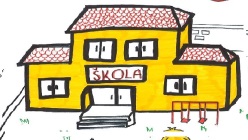 Dječji odjel Gradske knjižnice Velika Gorica želi vam pomoći da u toj avanturi  uvijek budete glavni koji će bez problema svladati sve! Radi toga vam u Mjesecu hrvatske knjige (15.10.-14.11.2015.) poklanjamo besplatan upis ili obnovu članstva u našoj knjižnici! Dođite na naš odjel, ponesite sa sobom  i mi ćemo vam dati člansku iskaznicu s kojom možete otvoriti čarobna  mnogih svjetova koji žive samo u!                                                                                  Osim toga, dobit ćete i Čitatovnicu , čitalačku putovnicu, u koju ćemo bilježiti vaše posudbe knjiga na našem odjelu. Kada svaki kvadratić u njoj bude popunjen kao nagradu dobit ćete mali  , ali ono što je još važnije, bit ćete bogatiji za priče,  i druženja koja će vas obogatiti za cijeli život!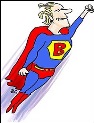 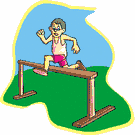 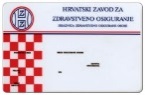 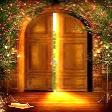 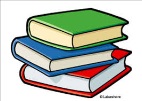 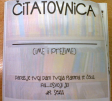 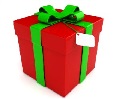 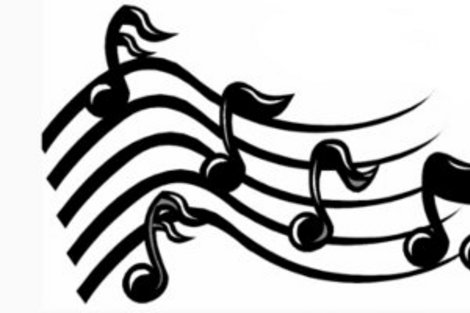 Dječji odjel Gradske knjižnice Velika GoricaZagrebačka 37 (potkrovlje zgrade POUVG)10410 Velika GoricaTel. 6260689e-mail: djecji@knjiznica-vg.hrface: Dječji odjel Velika Gorica